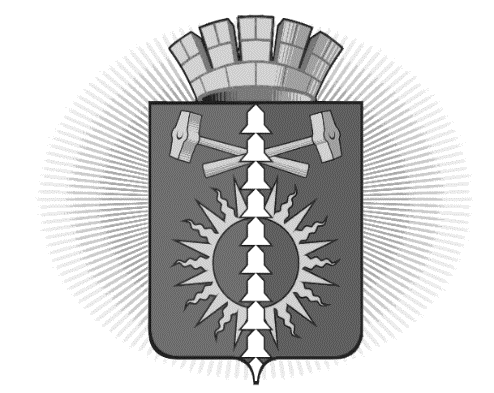 АДМИНИСТРАЦИЯ ГОРОДСКОГО ОКРУГА ВЕРХНИЙ ТАГИЛПОСТАНОВЛЕНИЕОт «15» декабря 2016 года № 1030          город Верхний ТагилО внесении изменений в Постановление Администрации городского округа Верхний Тагил от 22.07.2016 г. № 571 «Об утверждении Перечня муниципальных программ городского округа Верхний Тагил на 2017-2025 годы».В целях совершенствования программно-целевого метода бюджетного планирования, в соответствии со статьей 179 «Бюджетного кодекса Российской Федерации» от 31.07.1998 № 145-ФЗ (ред. от 03.07.2016), руководствуясь Уставом городского округа Верхний Тагил ПОСТАНОВЛЯЮ:1. Внести изменения в перечень муниципальных программ городского округа Верхний Тагил изложив его в новой редакции (прилагается).2. Разместить настоящее Постановление на официальном сайте городского округа Верхний Тагил www.go-vtagil.ru.3.  Настоящее постановление вступает в силу с 01.01.2017 года.4. Контроль исполнения Постановления возложить на заместителя Главы администрации по экономическим вопросам Н.Е. Поджарову. Глава городского округа Верхний Тагил   	                                 С.Г. Калинин  